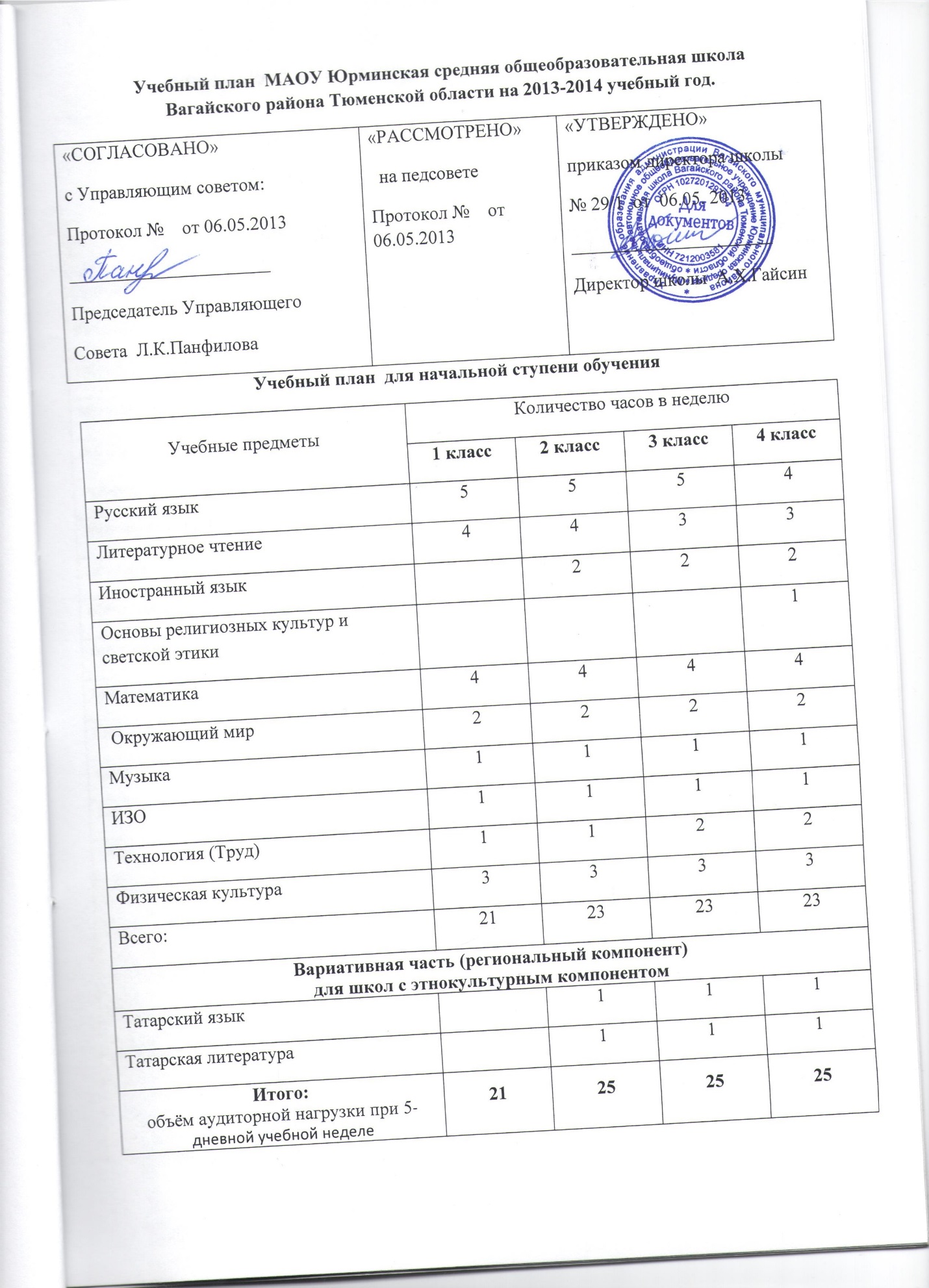 УЧЕБНЫЙ ПЛАНДЛЯ ОСНОВНОЙ СТУПЕНИ ОБУЧЕНИЯУЧЕБНЫЙ ПЛАНДЛЯ СТАРШЕЙ СТУПЕНИ ОБУЧЕНИЯ                                                  Пояснительная записка к учебному  плану МАОУ Юрминская средняя общеобразовательная школа  Вагайского  района Тюменской области на 2013-2014 учебный год.	Учебный план МАОУ Юрминская средняя общеобразовательная школа  на 2013-2014 учебный год  разработан на основе следующих документов:Приказы Министерства образования и науки Российской Федерации:- «Об утверждении федерального базисного учебного плана и примерных учебных планов для образовательных учреждений Российской Федерации, реализующих программы общего образования" от 09.03.2004 №1312 (в редакциях от 20.08.2008 №241, от 03.06.2011 №1994, от 01.02.2012 №74);- «Об утверждении и введении в действие федерального государственного образовательного стандарта начального общего образования» от 06.10.2009 года №373 (в редакции от 22.09.2011 №2357);- «О внесении изменений в федеральный компонент государственных образовательных стандартов начального общего, основного общего и среднего (полного) образования, утверждённый приказом Минобрнауки России от 05.03.2004 г. № 1089» (в редакции от 31.01.2012 №69); - «Об утверждении Инструкции об организации обучения граждан Российской Федерации начальным знаниям в области обороны и их подготовки по основам военной службы в образовательных учреждениях среднего (полного) общего образования, образовательных учреждениях начального профессионального и среднего профессионального образования и учебных пунктах» от 24.02.2010 №96/134.1. Приказ Минобрнауки России от 06.10.2009 № 373 «Об утверждении и введении в действие федерального государственного образовательного стандарта начального общего образования»2. Приказ Минобрнауки России от 26.11.2010 №1241 «О внесении изменений в федеральный государственный образовательный стандарт начального общего образования, утвержденный приказом Минобрнауки России от 06.10.2009 №373».1.2. Распоряжение Правительства Российской Федерации от 28 января 2012 года «Об утверждении плана мероприятий по введению с 2012/2013 учебного года комплексного курса «Основы религиозных культур и светской этики».1.3. Инструктивно-методические письма Министерства образования и науки Российской Федерации:- «Перечень заболеваний, по поводу которых дети нуждаются в индивидуальных занятиях на дому и освобождаются от посещения массовой школы» от 28.07.1980 №281-М/17-13-186;- «О методических рекомендациях по вопросам профильного обучения» от 04.03.2010 №03-412;- «О методических рекомендациях по реализации элективных курсов» от 04.03.2010 №03-413;- «О введении третьего часа физической культуры в недельный объем учебной нагрузки обучающихся в общеобразовательных учреждениях» от 19.11.2010 №6842-03/30;- «Об использовании учебников и учебных пособий в образовательном процессе» от 10.02.2011 № 03-105;- «Об организации внеурочной деятельности при введении федерального государственного образовательного стандарта общего образования» от 12.05.2011 №03-296;- «О направлении методических материалов комплексного учебного курса ОРКСЭ» от 08.07.2011 №МД-883/03;- «Об обеспечении преподавания комплексного учебного курса ОРКСЭ» от 24.10.2011 №МД-1427/03.1.4. Санитарные правила:- СанПиН 2.4.2.2821-10 «Санитарно-эпидемиологические требования к условиям и организации обучения в общеобразовательных учреждениях» (постановление Главного санитарного врача России от 29.12.2010 №189, зарегистрированное в Минюсте России 03.03.2011 №189).    Учебный план МАОУ Юрминская средняя общеобразовательная школа  на 2013-2014 учебный год  состоят из двух частей:инвариантная часть - включает в себя обязательные для изучения учебные предметы федерального компонента Базисного учебного плана, определяет максимальный объём учебного времени, отводимого на изучение программ общего образования и обеспечение государственных образовательных стандартов по всем ступеням общего образования,вариативная часть – определяет объём учебного времени и перечень учебных предметов, предметных и/или элективных курсов школьного компонента учебного плана, обязательных для изучения в конкретном образовательном учреждении (занятия в рамках предметных и  элективных курсов проводятся в индивидуально-групповом режиме).     Начальная ступень обученияУчебный план для 1-4-х классов ориентирован на 4-летний нормативный срок освоения образовательных программ начального общего образования. Продолжительность учебного года и урока соответственно: для II-IV классов – не менее 34 учебных недель, 45 минут. Учебный план в начальном звене обеспечивает реализацию раннего изучения иностранного языка (со 2-го класса).   Учебный предмет «Иностранный язык» изучается со 2-го по 4-й класс по 2 часа в неделю. Предмет « Информатика  и ИКТ»  в 3 – 4-х классах изучается в качестве учебного модуля в рамках учебного предмета «Технология (Труд)».Изучение отдельных элементов основ безопасности жизнедеятельности предусмотрено в содержании интегрированного учебного предмета «Окружающий мир», кроме того, знания о поведении в экстремальных ситуациях включены в содержание предмета «Физическая культура».    Особенностью формирования учебного плана для IV класса является введение в инвариантную часть плана комплексного учебного курса «Основы религиозной культуры и светской этики» (далее – ОРКСЭ) и изменение количества часов на русский язык.В 2-4-х классах часы школьного компонента используются для преподавания учебного предмета «Татарский  язык и литература». внеурочная деятельность: занятия, направленные на развитие школьников.Для I класса – 33 учебные недели, продолжительность занятия 35 минут в 1, 2 четверти, в 3,4 четаерти по 45 минут.Осуществляется переход на новый ФГОС.Окружающий мир в 1 классе интегрируется с родным  (татарским) языком и литературой.        Внеурочная деятельность осуществляется по направлениям:Основная ступень обученияУчебный план для 5-9 классов ориентирован на 5-летний нормативный срок освоения образовательных программ основного общего образования. Продолжительность учебного года составляет 34 учебных недель, продолжительность урока – 45 минут.Предмет «Информатика и ИКТ» в 9 классе изучается как самостоятельный предмет федерального компонента учебного плана в объеме 2 часа в неделю.С целью ведения  предпрофильной подготовки учащихся ведутся часы учебного предмета "Технология" (1час) в 9 классе на основе раздельного обучения.  Швейное дело (для девочек), столярное дело (для мальчиков) и в качестве учебного модуля «Сельскохозяйственный труд».    В 5- 9-х классах  2 часа школьного компонента используются для преподавания учебного предмета «Родной (нерусский) язык и литература».В образовательной области «Математика» в 7 – 9-х классах в качестве учебных предметов преподаются «Алгебра»- 3 часа, «Геометрия»- 2 часа.Преподавание отдельных тем краеведческой направленности, а также вопросов энергосбережения интегрируется с предметами география, история, физика.      Старшая ступень обученияУчебный план для 10-11 классов ориентирован на 2-летний нормативный срок освоения образовательных программ среднего (полного) общего образования. Продолжительность учебного года составляет 34 учебных недель, продолжительность урока – 45 минут.В образовательной области «Математика» в 10 - 11 классах в качестве учебных предметов преподаются «Алгебра  и начала анализа» - 2 часа, «Геометрия»- 2 часа.В старшем звене, исходя из потребностей учащихся, запросов родителей, по согласованию с  Управляющим  советом, с целью повышения качества образования 3 часа вариативной части  учебного плана распределяются следующим образом: - на преподавание предметного курса по  математике в 10- 11-х классах - 1 час, - на преподавание предметного курса по русский языку в 10-11-х классах  - 1 час, - на преподавание предметного курса по биологии, обществознанию, физике в 10-ом классе -1час.- на преподавание предметного курса по химии и биологии, истории и обществознания, информатики, физике – 1 час;Учебный план составлен в рамках максимально допустимой учебной нагрузки.Образовательные компоненты (учебные предметы)Количество часов в неделюКоличество часов в неделюКоличество часов в неделюКоличество часов в неделюКоличество часов в неделюОбразовательные компоненты (учебные предметы)56789инвариантная часть (федеральный компонент)инвариантная часть (федеральный компонент)инвариантная часть (федеральный компонент)инвариантная часть (федеральный компонент)инвариантная часть (федеральный компонент)инвариантная часть (федеральный компонент)русский язык66432литература22223иностранный (немецкий) язык33333математика55алгебра333геометрия222информатика и ИКТ12история22222обществознание (включая экономику и право)1111география1222пиродоведение2биология 1222физика 222химия22искусство 11музыка111ИЗО111физическая культура33333ОБЖ1технология / труд2221Итого:объём аудиторной нагрузки при 5-дневной учебной неделе2728303130вариативная часть (школьный компонент) для школ с этнокультурным компонентомвариативная часть (школьный компонент) для школ с этнокультурным компонентомвариативная часть (школьный компонент) для школ с этнокультурным компонентомвариативная часть (школьный компонент) для школ с этнокультурным компонентомвариативная часть (школьный компонент) для школ с этнокультурным компонентомвариативная часть (школьный компонент) для школ с этнокультурным компонентомРодной (татарский) язык 11111Родная (татарская) литература11111Технология «швейное дело»                      «столярное дело»1Итого:2930323333Образовательные компоненты (учебные предметы)Количество часов в неделюКоличество часов в неделюОбразовательные компоненты (учебные предметы)1011инвариантная часть (федеральный компонент)инвариантная часть (федеральный компонент)инвариантная часть (федеральный компонент)русский язык11 литература33иностранный (немецкий) язык33алгебра и начала анализа22геометрия22информатика и ИКТ11история22обществознание (включая экономику и право)22география11биология 11физика 22химия11МХК11физическая культура33ОБЖ11технология / труд11Итого:объём аудиторной нагрузки при 5-дневной учебной неделе2727вариативная часть (школьный компонент) для школ с этнокультурным компонентомвариативная часть (школьный компонент) для школ с этнокультурным компонентомвариативная часть (школьный компонент) для школ с этнокультурным компонентомРодной (татарский) язык 11Родная (татарская) литература11Предметный курс по математике «Процентные вычисления в экономике и других жизненных ситуациях».1Предметный курс по математике «Методы решений заданий с параметрами»1Предметный курс по русскому языку «Лингвистический анализ текста»1Предметный курс по русскому языку «Система подготовки к сочинению».1Предметные  курсы: Биология и химия «Решение задач по молекулярной биологии и генетике». История и обществознание «Социология на пороге нового тысячелетия».Информатика “Развитие коммуникационных технологий”.Физика “Методы решения задач по физике”.1Предметные  курсы: биология  «Человек. Его здоровье и безопасность жизни». обществознание  «Основы экономики и предпринимательства».Физика “Методы решения задач по физике”.                           1Итого:объём аудиторной нагрузки при 5-дневной учебной неделе3232№направленияформыКол-во часовруководитель1Спортивно-оздоровительноеКружок “Подвижные игры”1Учитель физкультуры2Спортивно-оздоровительноеКружок “Расти здоровым”1Учитель начальных классов3ОбщекультурноеТанцевальный кружок1Работник СДК4ОбщекультурноеХоровой кружок1Работник СДК5Духовно-нравственноеКружок “Воспитание гражданина России”1Учитель начальных классов6Духовно-нравственноеКружок “Обычаи и традиции татарского народа”1Учитель начальных классов7Общеинтеллектуальное Кружок “В мире книг”1Библиотекарь школы8Общеинтеллектуальное Изучаем родной край”1Учитель начальных классов9Общеинтеллектуальное Кружок “Занимательная информатика”1Зам директора по ВСР10СоциальноеКружок “Помогай-ка”1Учитель начальных классов